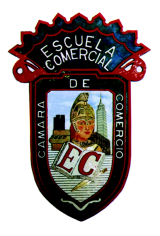 OBJETIVO 	Conocer las funciones e importancia de un sistema financiero, específicamente del sistema financiero mexicano, así como su estructura y los organismos que lo integran, con la finalidad de identificar las actividades específicas que corresponden a cada entidad.DESARROLLOLa búsqueda de financiamiento básicamente se da por dos motivos:Cuando se tiene falta de liquidez necesaria para hacer frente a las operaciones diarias, por ejemplo, cuando se necesita pagar deudas, comprar insumos, mantener el inventario, pagar sueldos, pagar el alquiler del local, etc.Cuando se quiere crecer o expandirse y no cuenta con el capital propio suficiente como para hacer frente a la inversión, por ejemplo, cuando se quiere adquirir nueva maquinaria, contar con más equipos, obtener una mayor materia prima que permita aumentar el volumen de producción, incursionar en nuevos mercados, desarrollar o lanzar un nuevo producto, ampliar el local, abrir nuevas sucursales, etc.ACTIVIDAD IAnaliza la información anterior,Elabora un mapa mental del contenido y Contesta lo siguiente:1.- Qué es una fuente de financiamiento?2.- Qué es un crédito comercial?3.- Cuáles son las ventajas y desventajas del crédito comercial?4.- Cómo se obtiene un crédito bancario?5.- Cuáles son sus características?6.- Cuáles son sus ventajas y desventajas?7.- Qué es un pagaré?8.- Cuáles son sus características?9.- En qué consiste un línea de crédito?10.- Cuáles son sus ventajas y desventajas?Elabora un  reporte con las respuestas a las preguntas anterioresGrupos: 53A y 53B                                                                                       Prof. Rosa María López LariosSemana: Dic 4 al 8                                                                                        Clases: 68 a 72Los Financiamientos a Corto Plazo, están conformados por: -Créditos Comerciales
-Créditos Bancarios
-Pagarés
-Líneas de Crédito
-Papeles Comerciales
-Financiamiento por medio de las Cuentas por Cobrar
-Financiamiento por medio de los Inventarios. Crédito Comercial:Es el uso que se le hace a las cuentas por pagar de la empresa, del pasivo a corto plazo acumulado, como los impuestos a pagar, las cuentas por cobrar y del financiamiento de inventario como fuentes de recursos. El crédito comercial tiene su importancia en que es un uso inteligente de los pasivos a corto plazo de la empresa, es la obtención de recursos de la manera menos costosa posible. Por ejemplo las cuentas por pagar constituyen una forma de crédito comercial, ya que son los créditos a corto plazo que los proveedores conceden a la empresa. Entre estos tipos específicos de cuentas por pagar estan:
*La cuenta abierta: la cual permite a la empresa tomar posesión de la mercancía y pagar por ellas en un plazo corto determinado.*Las Aceptaciones comerciales: son cheques pagaderos al proveedor en el futuro.
*Los Pagarés: reconocimiento formal del crédito recibido; la mercancía se remite a la empresa en el entendido de que ésta la venderá a beneficio del proveedor, retirando únicamente una pequeña comisión por concepto de la utilidad. Ventajas del crédito comercialEs un medio menos costoso de obtener recursos.
Da oportunidad a las empresas de agilizar sus operaciones comerciales. Desventajas del crédito comercial* Existe siempre el riesgo de que el acreedor no cancele la deuda, lo que trae como consecuencia una posible intervención legal.* Si la negociación se hace a crédito se deben cancelar tasas pasivas. Como utilizar el crédito comercial El crédito comercial surge por ejemplo, cuando la empresa incurre en los gastos que implican los pagos que efectuará más adelante o acumula sus adeudos con sus proveedores, está obteniendo de ellos un crédito temporal. Los proveedores de la empresa deben fijar las condiciones en que esperan que se les pague cuando otorgan el crédito. Las condiciones de pago clásicas pueden ser desde el pago inmediato, o sea al contado, hasta los plazos más liberales, dependiendo de cual sea la costumbre de la empresa y de la opinión que el proveedor tenga de capacidad de pago de la empresa. Una cuenta de Crédito Comercial únicamente debe aparecer en los registros cuando éste crédito comercial ha sido comprado y pagado en efectivo, en acciones del capital, u otras propiedades del comprador. El crédito comercial no puede ser comprado independientemente; tiene que comprarse todo o parte de un negocio para poder adquirir ese valor intangible que lo acompaña. Crédito Bancario Es un tipo de financiamiento a corto plazo que las empresas obtienen por medio de los bancos con los cuales establecen relaciones funcionales. Su importancia radica en que hoy en día, es una de las maneras más utilizadas por parte de la empresas para obtener un financiamiento. Sin embargo y aunque la empresa acuda con frecuencia al banco comercial en busca de recursos a corto plazo, debe analizar cuidadosamente la elección de uno en particular. La empresa debe estar segura de que el banco tendrá la capacidad de ayudarla a satisfacer las necesidades de efectivo a corto plazo que ésta tenga y en el momento en que se presente. Ventajas de un crédito bancario
* La flexibilidad que el banco muestre en sus condiciones, lleva a más probabilidades de negociar un préstamo que se ajuste a las necesidades de la empresa, esto genera un mejor ambiente para operar y obtener utilidades.
* Permite a las organizaciones estabilizarse en caso de apuros con respecto al capital. Desventajas del crédito bancario
* Un banco muy estricto en sus condiciones, puede limitar seriamente la facilidad de operación y actuar en contra de las utilidades de la empresa.
* Un Crédito Bancario acarrea tasa pasivas que la empresa debe cancelar esporádicamente al banco por concepto de intereses. Como utilizar un crédito bancario La empresa al presentarse ante el funcionario que otorga los prestamos en el banco, debe tener la capacidad de negociar, asi como de dar la impresión de que es competente. Si quiere solicitar un préstamo, es necesario presentarle al funcionario correspondiente, los datos siguientes:
a) La finalidad del préstamo.
b) La cantidad que se requiere.
c) Un plan de pagos definido.
d) Pruebas de la solvencia de la empresa.
e) Un plan bien trazado de cómo la empresa se va a desenvolverse en el futuro y con ello lograr una situación que le permita pagar el préstamo.
f) Una lista con avales y otras garantías que la empresa está dispuesta a ofrecer. Por otro lado , como el costo de los intereses varía según el método utilizado para calcularlos, es indipensable que la empresa este enterada siempre de cómo el banco calcula el interés real por el préstamo. Luego de que el banco analice dichos requisitos, tomará la decisión de otorgar o no el crédito. Pagaré Es un instrumento negociable, es una "promesa" incondicional por escrito, dirigida de una persona a otra, firmada por el formulante del pagaré, en donde se compromete a pagar a su presentación, en una fecha fija o tiempo futuro determinable, cierta cantidad de dinero junto con los intereses a una tasa especificada a la orden y al portador. Los pagarés se derivan de la venta de mercancía, de prestamos en efectivo, o de la conversión de una cuenta corriente. Los pagarés por lo general, llevan intereses, los cuales se convierte en un gasto para el girador y un ingreso para el beneficiario. Estos instrumentos negociables se debe pagar a su vencimiento. Hay casos en los que no es posible cobrar el pagaré a su vencimiento, por lo que se requiere de acción legal. Ventajas de los pagaré
*Se paga en efectivo.
*Hay alta seguridad de pago, al momento de realizar alguna operación comercial.
Desventajas de los pagaré
* La acción legal, al momento de surgir algún incumplimiento en el pago. Como se utilizan los pagaré para un financiamiento Como ya se ha dicho anteriormente, los pagarés se derivan de la venta de mercancía, de prestamos en efectivo, o de la conversión de una cuenta corriente. Este documento debe contener ciertos elementos de negociabilidad entre los que destacan:
-Debe ser por escrito y estar firmado por el girador. -Debe contener una orden incondicional de pagar cierta cantidad en efectivo estableciéndose también la cuota de interés que se cobrará por la extensión del crédito a cierto tiempo. El interés se calculan, por lo general, en base a 360 días por año.
-Debe ser pagadero a favor de una persona designada, o puede estar hecho al portador.
-Debe ser pagadero a su presentación o en cierto tiempo fijo y futuro determinable. Cuando un pagaré no es pagado a su vencimiento y es protestado, el tenedor del mismo debe preparar un certificado de protesto y un aviso de protesto que deben ser elaborados por alguna persona con facultades notariales. Línea de Crédito Significa dinero siempre disponible en el banco, pero durante un período convenido de antemano. La línea de crédito es importante, por que el banco esta de acuerdo en prestarle a la empresa hasta una cantidad máxima, y dentro un período determinado, en el momento que lo solicite. Aunque generalmente no constituye una obligación legal entre las dos partes, la línea de crédito es casi siempre respetada por el banco y evita la negociación de un nuevo préstamo cada vez que la empresa necesita disponer de recursos. Las ventajas de una línea de crédito
* Es un efectivo "disponible" con el que la empresa puede contar. Desventajas de una línea de crédito
* Se debe pagar un porcentaje de interés cada vez que la línea de crédito es utilizada.
* Este tipo de financiamiento, esta reservado para los clientes mas solventes del banco, y en caso de darlo, el banco puede pedir otras garantías antes de extender la línea de crédito.
* La exigencia a la empresa por parte del banco para que mantenga la línea de crédito "Limpia", pagando todas las disposiciones que se hayan hecho. Como se utiliza la línea de crédito El banco le presta a la empresa una cantidad máxima de dinero, por un período determinado. Una vez efectuada la negociación, la empresa ya solo tiene que informar al banco de su deseo de "disponer" de tal cantidad. Firma un documento que indica que la empresa dispondrá de esa suma, y el banco transfiere fondos automáticamente a la cuenta de cheques. El Costo de la Línea de Crédito se establece por lo general, durante la negociación original, aunque normalmente fluctúa con la tasa prima. Cada vez que la empresa dispone de una parte de la línea de crédito paga el interés convenido. 